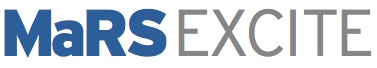 MaRS EXCITE Application – Executive Summary
Note: This executive summary should not exceed 10 pages in length and should be submitted in portable document format (.pdf) along with the application form.Executive SummaryDescribe the technology’s intended health claim(s) and targeted user group.Outline the safety profile and efficacy of the technology, including any data generated to date.Describe how this technology is relevant to the needs of (i) the health care system and (ii) improving patient outcomes.Describe this technology’s breakthrough potential (i.e. how is it unique or provides better clinical outcomes, including safety, and/or substantially lower system costs than currently used care approaches).Discuss the impact of the technology on process, workflow, and costs to the Ontario health care system.  Provide supporting data if available.List the priority target markets.  For each, describe the challenges you perceive regarding adoption, reimbursement, process and workflow.Describe how your technology provides the opportunity to obsolesce existing alternative technologies.Describe the estimated magnitude of effect for the target population.Outline the technology’s stage of readiness to be evaluated for its efficacy and safety in the EXCITE program.Describe the potential economic benefit to Ontario as a whole.Application InformationApplication InformationCompany Name:[insert company name here]Main Contact Name:[insert main contact name here]Technology Name:[insert technology name here]Date:dd MMM yyyy